Tuesday English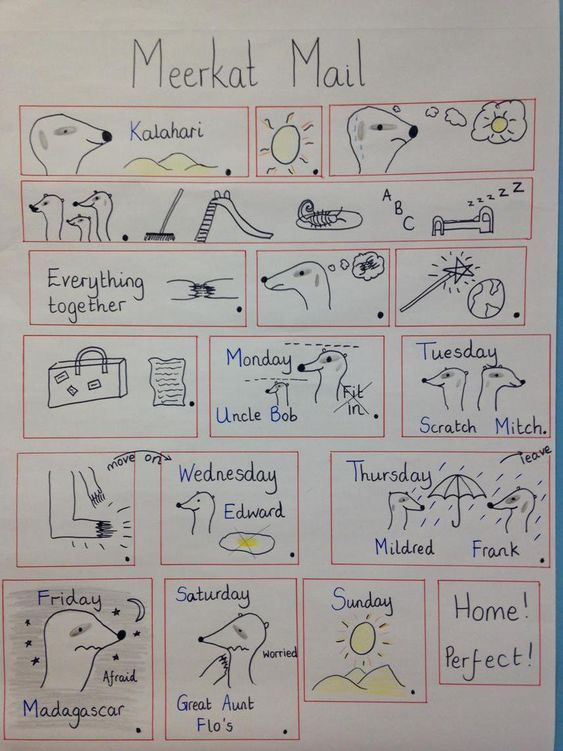 